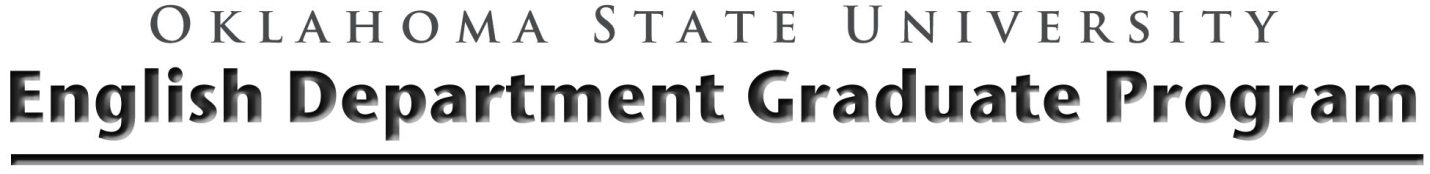 Demonstrating Language Proficiency Form :  Native/Primary Language  This form must be submitted to the Graduate Office.NameDegree ProgramI am requesting Mastery level credit in my native/primary language ________________________.Advisory Committee Signatures________________________________________________________________________________________________________________________________________________________________________________________________